Warszawa, 29 lipca 2022 r.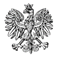 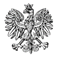 WPS-II.431.3.38.2022.MMPani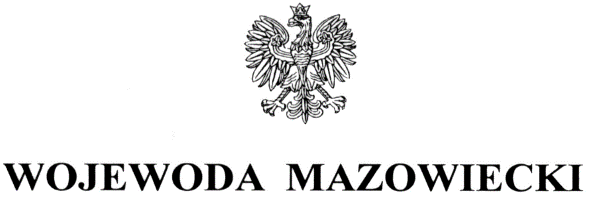 Jolanta PodleśDyrektorDomu Pomocy Społecznej 
„Na Bachusa”ZALECENIA POKONTROLNENa podstawie art. 127 ust. 1 w związku z art. 22 pkt 8 ustawy z dnia 12 marca 2004 r. o pomocy społecznej (Dz. U. z 2021 r. poz. 2268, z późn. zm.) oraz rozporządzenia Ministra Rodziny i Polityki Społecznej z dnia 9 grudnia 2020 r. w sprawie nadzoru i kontroli w pomocy społecznej (Dz.U. z 2020 poz. 2285) zespół inspektorów Wydziału Polityki Społecznej Mazowieckiego Urzędu Wojewódzkiego w Warszawie, w dniach 28-29 czerwca 2022 r., przeprowadził kontrolę doraźną w kierowanym przez panią Domu Pomocy Społecznej „Na Bachusa” w Warszawie, przy ul. Bachusa 7. W dniu 28 czerwca 2022 r. czynności kontrolne przeprowadzone zostały w godzinach popołudniowych tzn. 15.30-18.30.
Kontroli doraźnej dokonano w związku z pismem Ministra Rodziny i Polityki Społecznej z dnia 13 czerwca 2022 r. skierowanym do wojewodów, w sprawie przeprowadzenia kontroli w domach pomocy społecznej na terenie podległych województw mając na względzie prawidłową realizację zadań, jakość świadczonych usług, a przede wszystkim przestrzeganie praw mieszkańców, ze szczególnym uwzględnieniem dobra dzieci i młodzieży. Kontroli dokonano poprzez oględziny pomieszczeń mieszkalnych i pomieszczeń wspólnych Domu, rozmowy z mieszkańcami, rozmowy z pracownikami, analizę udostępnionych dokumentów.
Zakres kontroli obejmował jakość usług świadczonych przez dom pomocy społecznej i przestrzeganie praw mieszkańców, według stanu na dzień kontroli. Szczegółowy opis 
i ocena skontrolowanej działalności zostały przedstawione w protokole kontroli doraźnej podpisanym przez Panią bez zastrzeżeń 19 lipca 2022 r.
Dom Pomocy Społecznej „Na Bachusa” przeznaczony jest dla osób dorosłych niepełnosprawnych intelektualnie oraz dzieci i młodzieży niepełnosprawnych intelektualnie – z liczbą 80 miejsc. Na dzień 28 czerwca 2022 r. w placówce nie było wolnych miejsc. Decyzją Wojewody Mazowieckiego nr 13/2013 z 3 stycznia 2013 r. Miasto Warszawa otrzymało zezwolenie na prowadzenie Domu na czas nieokreślony. Dom Pomocy Społecznej „Na Bachusa” w Warszawie wpisany jest do Rejestru domów pomocy społecznej województwa mazowieckiego pod poz. nr 114. W trakcie kontroli stwierdzono, że dom pomocy społecznej świadczy usługi mieszkańcom wymagającym całodobowej opieki, wsparcia i pomocy, zgodnie z ich potrzebami 
i możliwościami. Przeprowadzona kontrola doraźna nie wykazała stosowania jakiekolwiek formy przemocy wobec mieszkańców. Mieszkańcy nie zgłaszali negatywnych uwag na temat ich traktowania. 
Skontrolowaną działalność Domu oceniono pozytywnie. 
Wobec powyższego odstąpiono od wydania zaleceń pokontrolnych.z up. WOJEWODY MAZOWIECKIEGO         	       						      Anna Olszewska              							 DyrektorWydziału Polityki SpołecznejDo wiadomości:Pan Rafał Trzaskowski, Prezydent m.st. Warszawyaa